Расписание занятий воспитателей при дистанционной форме обучения с 6 по 10 апреля 2020 годаПодготовительный а класс,  воспитатель Лебедева Е.А.Подготовительный а класс,  воспитатель Лебедева Е.А.Подготовительный а класс,  воспитатель Лебедева Е.А.Подготовительный а класс,  воспитатель Лебедева Е.А.Подготовительный а класс,  воспитатель Лебедева Е.А.     Дата          Тема занятияСодержаниеДомашнее задание  Примечание7.04.2020Мультфильм про "Мойдодыра", Опросник "Мойдодыра"Видеосюжетhttps://www.youtube.com/watch?v=7QLRRq4-rCk Вопросы с вариантами ответов(фото) высылаю сообщением в WhatsAppИзучить видеоматериал, ответить на вопросы анкетыОтветы на вопросы прислать через сообщение в WhatsApp8.04.2020Рисунок "Как я провел время на каникулах"Рисуем рисунок Нарисовать рисунок Фото рисунка прислать через сообщение в WhatsApp9.04.2020Лепка из пластилина "Лепим улитку"Видеосюжетhttps://www.youtube.com/watch?v=iT-x34AFyScИзучить видеоматериал, слепить улитку. Фото поделки прислать через сообщение в WhatsAppПодготовительный б класс,  воспитатели Савельева И.Н., Яушева А.Н.Подготовительный б класс,  воспитатели Савельева И.Н., Яушева А.Н.Подготовительный б класс,  воспитатели Савельева И.Н., Яушева А.Н.Подготовительный б класс,  воспитатели Савельева И.Н., Яушева А.Н.Подготовительный б класс,  воспитатели Савельева И.Н., Яушева А.Н.     Дата          Тема занятияСодержаниеДомашнее задание  Примечание06.04.2020Лесной обитатель Видеосюжетhttps://www.youtube.com/watch?v=3xAe6fqD9ugНарисовать ежикаПросмотреть видеоматериал, нарисовать ежика. Рисунок прислать через сообщение в WhatsApp 07.04.2020Такие разные сокиВидеосюжетhttps://viki.rdf.ru/item/4434/Ответить на вопросы: какие бывают соки из овощей, фруктов, ягод?Просмотреть  видеопрезентацию и ответить на вопросы. Правильные ответы прислать через сообщение в WhatsApp 08.04.2020Приметы весныВидеосюжетhttps://infourok.ru/prezentaciya-dlya-detey-starshey-gruppi-primeti-vesni-2038759.htmlНарисовать солнышко. Перечислить весенние приметыПросмотреть слайды, рисунок прислать через сообщение в WhatsApp8.04.2020«Профессия пожарного»Видеосюжетhttps://youtu.be/n4E9DBM3cwkНарисовать рисунокПросмотреть видеоматериал, проговорить правила поведения, ТБ, перечислить опасные профессии, которые запомнил. Выполнить рисунок и прислать фото работы в WhatsApp9.04.2020«Осторожно – Огонь»Видеосюжетhttps://youtu.be/n4E9DBM3cwkНарисовать рисунокПросмотреть видеоматериал (Уроки тетушки Совы), проговорить правила поведения, ТБ, перечислить опасности, связанные с огнем. Выполнить рисунок и прислать фото работы в WhatsApp.10.04.2020«Полет в космос»Видеосюжетhttps://youtu.be/rB_A-vA9Opcblob:https://www.youtube.com/ad9eeec5-188c-4e6b-990d-7b0431ac676aИзготовить любую поделку на тему: «Космос»Просмотреть видеоролик «Уроки тетушки Совы», рассказать взрослому то, что запомнил. Выполнить работу и прислать фото работы в WhatsApp.1а класс, воспитатель Тихонова А.Р.1а класс, воспитатель Тихонова А.Р.1а класс, воспитатель Тихонова А.Р.1а класс, воспитатель Тихонова А.Р.1а класс, воспитатель Тихонова А.Р.     Дата          Тема занятияСодержаниеДомашнее задание  Примечание07.04.2020«Если долго сидишь за компьютером».Видеосюжет (сообщение в WhatsApp)Отправить фотоотчетПосмотреть видео, выполнить упражнения как в видео.09.04.2020Почему мы на самоизоляции?https://www.youtube.com/watch?v=mU7PME7jtkAНарисовать коронавирусПосмотреть видео1б класс, воспитатель Давлетова И.С.1б класс, воспитатель Давлетова И.С.1б класс, воспитатель Давлетова И.С.1б класс, воспитатель Давлетова И.С.1б класс, воспитатель Давлетова И.С.     Дата          Тема занятияСодержаниеДомашнее задание  Примечание07.04Подвижные игрыПросмотреть видеосюжет, поиграть с детьми использовав газету.https://www.youtube.com/watch?v=surBL8rxDYQИзучить видеоматериал, спросить у ребенка, Знает ли он что такое  «Подвижная игра»? Какие игры он знает?Процесс игры сфотографировать и отправить на электронную почту или WhatsApp  08.04Рисунок «Как я провел время на каникулах»Рисуем рисунокНарисовали рисунокРисунок сфотографировать и отправить на электронную почту или WhatsApp  09.04«Мои домашние питомцы – новые друзья»Просмотреть видеосюжетhttps://ok.ru/video/4432921980Развивающие мультфильмы Совы- Мои домашние питомцы – новые друзьяИзучить материал, нарисовать своего любимого питомцаРисунок сфотографировать и отправить на электронную почту или WhatsApp  1в класс, воспитатель Маркова Е.Н.1в класс, воспитатель Маркова Е.Н.1в класс, воспитатель Маркова Е.Н.1в класс, воспитатель Маркова Е.Н.1в класс, воспитатель Маркова Е.Н.     Дата          Тема занятияСодержаниеДомашнее задание  Примечание06.04.2020Рисуем мишек. Техника рисования фломастером.https://www.youtube.com/watch?time_continue=5&v=2ubylGCM4BA&feature=emb_logoНарисовать любимую игрушкуИзучить видео-материал07.04.2020Аудиосказка. «Ежик в тумане». https://mishka-knizhka.ru/audioskazki-dlya-detej/russkie-audioskazki/audioskazki-kozlova/ezhik-v-tumane-audioskazka-kozlova-s-g/Краткий пересказ сказкиПрослушать аудиосказку08.04.2020Аппликация. «Солнышко» из бумаги своими руками.https://www.youtube.com/watch?v=YTAa_TuLBDM&feature=emb_logoСделать аппликацию Изучить видео-материал2 класс, воспитатели Каштанова З.Л., Бакирова А.В.2 класс, воспитатели Каштанова З.Л., Бакирова А.В.2 класс, воспитатели Каштанова З.Л., Бакирова А.В.2 класс, воспитатели Каштанова З.Л., Бакирова А.В.2 класс, воспитатели Каштанова З.Л., Бакирова А.В.Дата Тема занятияСодержаниеДомашнее заданиеПримечание7.04.2020«Вежливые слова»https://www.youtube.com/watch?v=YGmn0DZpelYЗаписать в тетрадь вежливые словаИзучить видеоматериал, запись отправить через сообщения WhatsApp  8.04.2020«Профессии»https://www.youtube.com/watch?v=J90QHB6t0sg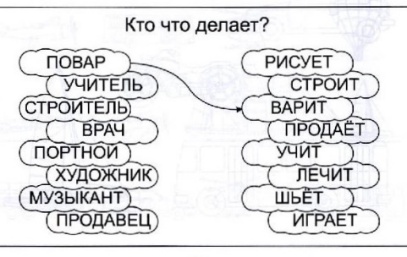 Изучить видеоматериал, записать в тетрадь, отправить через сообщения WhatsApp  9.04.2020«12 апреля – День космонавтики. Аппликация»https://www.youtube.com/watch?v=yz1gYp2u5A4Нарисовать ракету или найти раскраску ракетыИзучить видеоматериал,рисунки отправить через сообщение WhatsApp  9.04.2020Игра - викторина по ПДДВидеосюжетhttps://uchitelya.com/nachalnaya-shkola/70117-prezentaciya-igra-viktorina-pdd-2-3-klass.htmlОтветить на вопросы викторины.Правильные ответы прислать через сообщение в WhatsApp 10.04.2020Рисуем "Светофор"Видеосюжетhttps://www.youtube.com/watch?v=nACu2_ryDYsПовторить правила поведения на улицеРисунки отправить через сообщение WhatsApp 3а класс, воспитатели Мусакаева Р.А., Абдуллина Р.Р.3а класс, воспитатели Мусакаева Р.А., Абдуллина Р.Р.3а класс, воспитатели Мусакаева Р.А., Абдуллина Р.Р.3а класс, воспитатели Мусакаева Р.А., Абдуллина Р.Р.3а класс, воспитатели Мусакаева Р.А., Абдуллина Р.Р.ДатаТема занятияСодержание занятияДомашнее заданиеПримечание06.04.20 (Мусакаева)       3 а«Правильное питание»Презентация «Правильное питание» (сост.Мусакаева Р.А.)- нарисовать любимый фрукт или овощ (на А4).Изучить теоретический материал (презентация «Правильное питание» прилагается).Выполнить задание: распределите продукты на полезные и вредные (слайд 18). Фото или скриншот выполненных заданий присылать в WhatsApp 06.04.20(Абдуллина)      3 б«Моя первая книжка»Оригами-книжка своими рукамиhttps://www.youtube.com/watch?v=TfHJyL3knbUСделать еще одну книжечкуИзучить теоретический материал (см.ссылки на видео).Фото или скриншот выполненных заданий присылать в WhatsApp или на эл.почту 07.04.2(Абдуллина)        3 а«Живая природа весной»Что такое веснаhttps://www.youtube.com/watch?v=uXfaZhvJUxc Занести веточку березы, поставить в баночку с водой, наблюдать за изменениями в теч. 2х нед.Изучить теоретический материал (см.ссылки на видео).Выполнить задание: ответить на вопросыФото или скриншот выполненных заданий присылать в WhatsApp или на эл.почту 08.04.20(Абдуллина)         3 а«Все о коронавирусе»Просмотр мультфильма Нарисовать одного из героев мультфильмаИзучить теоретический материал (см.ссылки на видео).Выполнить задание: ответить на вопросыФото или скриншот выполненных заданий присылать в WhatsApp или на эл.почту 09.04.2020 (Мусакаева)          3 а«Правила дорожного движения»Видеоурок по окружающему миру «Чтобы путь был счастливым»https://www.youtube.com/watch?v=yubOcB-2lSQилиОпасности, которые могут вам встретиться по дороге в школуhttps://www.youtube.com/watch?v=F16Dm3bf-SYилиПравила дорожного движенияhttps://www.youtube.com/watch?v=Eik_GbuL79I Выполните аппликацию светофора или пешеходного перехода («зебры») (по образцу)Изучить теоретический материал (см.ссылки на видео).Выполнить задание: ответить на вопросыФото или скриншот выполненных заданий присылать в WhatsApp или на эл.почту 10.04.2020 (Мусакаева)        3 а«Как ты знаешь правила дорожного движения?»Вопросы викторины «Как ты знаешь правила дорожного движения?» Составить 5 вопросов по ПДД для друзейСм.документ Word Выполнить задание: ответить на вопросыФото или скриншот выполненных заданий присылать в WhatsApp или на эл.почту 3б класс, воспитатель Муфазалова Ф.М.3б класс, воспитатель Муфазалова Ф.М.3б класс, воспитатель Муфазалова Ф.М.3б класс, воспитатель Муфазалова Ф.М.3б класс, воспитатель Муфазалова Ф.М.ДатаТема занятияСодержаниеДомашнее заданиеПримечание07.04.«Космос нас зовет».Видеосюжет https://www.youtube.com/watch?v=1N7grpYDRDc Белый картон покрасить восковыми карандашами(образец WhatsApp)Не использоватьчерный карандаш08.04.«Первый космонавт».Видеосюжетhttps://www.youtube.com/watch?v=rKu6xuKQhow Что я узнал сегодня нового?09.04.  Техника  «Граттаж»Видеосюжет https://www.youtube.com/watch?v=dY5C35a2XRo    Покрашенный картон аккуратно красим черной гуашьюВ гуашь можно добавить 2 капли жидкого мыла3в класс, воспитатели Ахметова И.Р., Такашова Е.И.3в класс, воспитатели Ахметова И.Р., Такашова Е.И.3в класс, воспитатели Ахметова И.Р., Такашова Е.И.3в класс, воспитатели Ахметова И.Р., Такашова Е.И.3в класс, воспитатели Ахметова И.Р., Такашова Е.И.ДатаТема занятияСодержаниеДомашнее заданиеПримечания6.04.«Что такое коронавирус?»Видеосюжет 1)https://vashurok.ru/articles/2020-01-30-video-chto-takoe-korohttp://school6.2)chernyahovsk.ru/news/Коронавирус_видеоролик.mp43)http://school6.chernyahovsk.ru/news/маска_видеоролик.mp4Анкета: "Что  я знаю о коронави-русе?"Изучить видеоматериал, ответить на вопросы анкеты, правильные ответы отправит через сообщение в  WhatsApp.7.04«Коронавирус - это опасно?»Видеосюжет 1)https://www.maam.ru/blogs/download97620.html2) https://slide-share.ru/koronavirus-313769/downloadАнкета: "Как я буду себя защищать от коронавируса?"Изучить видеоматериал, ответить на вопросы анкеты, правильные ответы отправит через сообщение в  WhatsApp 8.04«Береги свое здоровье!»Видеосюжет 1) beregi_svoe_zdorove.pptx2)https://kopilkaurokov.ru/vneurochka/presentacii/priezientatsiia-ia-vybiraiu-zdorovyi-obraz-zhizni-dlia-vnieklassnogho-mierpriiatiia.Тест "Как будем беречь Здоровье?"Ссылка:https://infourok.ru/test__kak_sberech_zdorovye-328345.htmИзучить видеоматериал, ответить на вопросы анкеты, правильные ответы отправит через сообщение в  WhatsApp 3г класс, воспитатель Прокопьева Н.Н.3г класс, воспитатель Прокопьева Н.Н.3г класс, воспитатель Прокопьева Н.Н.3г класс, воспитатель Прокопьева Н.Н.3г класс, воспитатель Прокопьева Н.Н.ДатаТема занятия                        Содержание   Домашнее заданиеПримечания7.04«Весна и её признаки» Видеосюжет 1.https://www.youtube.com/watch?v=Es_nbKNoeEg2.https://www.youtube.com/watch?v=nL-JQf2d5EUНарисовать солнышко; словарная работа:весна, солнышкоИзучить тему видеоматериал, прислать рисунки через систему WhatsApp 8.04«Гигиена рук»Видеосюжет https://www.youtube.com/watch?v=hPDdw1WGohcПомыть ладошкиПросмотреть презентацию, выполнить практическое задание (помыть ладошки с мылом)9.04«Дождь – явление природы»Видеосюжет https://www.youtube.com/watch?v=5KZhiYVOPn0&t=6sНаблюдение за явлением природы - «дождь»Просмотреть презентацию, выполнить задание4а класс, воспитатель Галямова А.З.4а класс, воспитатель Галямова А.З.4а класс, воспитатель Галямова А.З.4а класс, воспитатель Галямова А.З.4а класс, воспитатель Галямова А.З.ДатаТема занятияСодержаниеДомашнее заданиеПримечание07.04.«Новая болезнь «коронавирусная инфекция»»Конспект воспитательского часаОтветить на вопросы письменноПрочитать и изучить конспект занятия. Отправить ответы по почте или ватсап08.04«Коронавирус и его профилактика»https://youtu.be/8xU8W5zfqG4Нарисовать рисунок  коронавирусаПосмотреть и изучить видеоматериал. Рисунок отправить по ватсап09.04«День космонавтики»Конспект воспитательского часа1.Найди слова, спрятанные в буквах.  2.Допиши слово. Прочитать и изучить конспект занятия. Отправить ответы по почте или ватсап4б класс, воспитатели Мощенкова И.М., Латыпова Л.И.4б класс, воспитатели Мощенкова И.М., Латыпова Л.И.4б класс, воспитатели Мощенкова И.М., Латыпова Л.И.4б класс, воспитатели Мощенкова И.М., Латыпова Л.И.4б класс, воспитатели Мощенкова И.М., Латыпова Л.И.Дата Тема занятияСодержание Домашнее задание Примечание6.04.20Чтение художественной литературы Прочитать статью о Екатерине Великой https://sprint-olympic.ru/uroki/okruzhajushhij-mir/16925-ekaterina-velikaia-okryjaushii-mir-4-klass.htmlПросмотреть видеоролик о Екатерине Великойhttps://www.youtube.com/watch?v=Rr6viUfiXksОтветить на вопросы письменно 1.Какие личные качества Екатерины второй помогали ей в управлении империей?2. Какие перемены произошли в России в это время?7.04.20«Изготовление пасхального яйца»Просмотреть видеоролик «Как сделать плетеное пасхальное яйцо?»https://www.youtube.com/watch?v=tdn9efygZAE Изготовить открыткуНеобходимые материалы: цветной картон, цветная бумага, клей, ножницы. Вспомнить правила техники безопасности8.04.20«Первые космонавты»Просмотреть видеоролики о космонавтахhttps://www.youtube.com/watch?v=Ds44_CkfCW4https://www.youtube.com/watch?v=NY9I667Sy5gОтветить на вопросы письменно1. «Кто был первым космонавтом?»2.Какого числа отмечается день космонавтики?При просмотре видео провести физкультминутку, которая показана в ролике 08.04.20Беседа: «Как я помогаю родителям»Просмотреть видеоролик https://youtu.be /W_TgPzbj-EMНаписать в тетради сочинение на тему Написать 2-3 предложения о том, как ребенок помогает родителям по дому. 09.04.20   «Птицы весной»Просмотреть видеоролик https://youtu.be /WH_y1sSUxf8Ответить на вопрос письменно в тетрадиВопрос:Перечислить 8 птиц, которых вы знаете10.04.20«Первые цветы»Просмотреть видеороликhttps://youtu.be /qONVaaTCZKI https://youtu.be /Gx-0Qn-zgzsНазвание каких цветов знает ребенок?Нарисовать свои любимые цветы.Фото готовых работ прислать в WhatsApp5а класс, воспитатели Дойникова А.Г., Варламова Ю.В.5а класс, воспитатели Дойникова А.Г., Варламова Ю.В.5а класс, воспитатели Дойникова А.Г., Варламова Ю.В.5а класс, воспитатели Дойникова А.Г., Варламова Ю.В.5а класс, воспитатели Дойникова А.Г., Варламова Ю.В.ДатаТема занятияСодержаниеДомашнее заданиеПримечание06.04.20(Дойникова А.Г.)«Что такое коронавирус?»Видеосюжетhttps://www.youtube.com/watch?v=Klc6NuHJmjMhttps://www.youtube.com/watch?v=-aCpsA21tZgАнкета «Что я знаю о короновирусе?»Изучить видеоматериал, ответить на вопросы анкеты, правильные ответы прислать через сообщения WhatsApp 06.04.20(Варламова Ю.В.)«Изображения образа весны в смешной технике для детей по шагово»Видеосюжетhttps://www.youtube.com/watch?v=s4at69CaGoEНарисовать рисунок «Весна»Изучить видеоматериал,нарисовать рисунок по представленной технике по ссылке, прислать через сообщения WhatsApp 07.04.20(Варламова Ю.В.) «Международный день птиц»Видеосюжетhttps://vk.com/video-166633595_456239037Викторина «Международный день птиц»Изучить видеоматериал, ответить на вопросы викторины, правильные ответы прислать через сообщения WhatsApp 08.04.20(Дойникова А.Г.)«Правила личной гигиены для школьника!»Видеосюжетhttps://www.youtube.com/watch?v=IQQQGTfA-7whttps://www.kinopoisk.ru/series/897892/#!watch-film/4171549cbac654cdaa0d48bf7996ff59/kp/1/8Написать правила личной гигиены, посмотреть мультфильм по ссылке №2Изучить видеоматериал, написать правила в тетрадь, ответы прислать через сообщения WhatsApp09.04.20(Дойникова А.Г.)«Виртуальное путешествие по Третьяковской галерее»Видеосюжетhttps://www.youtube.com/channel/UCCJR2fHtwpHs5eYirnbCNQAОтветить на вопросы:  Как называется картина?Кто художник этой картины?Какая это картина по размеру?Изучить видеоматериал, ответить на вопросы, ответы прислать через сообщения WhatsApp 10.04.20(Варламова Ю.В.)«Гигиена при гриппе коронавирусной инфекции и других ОРВИ»Видеосюжетhttps://www.youtube.com/watch?v=o5o_yg2-iK8Написать правила личной гигиеныИзучить видеоматериал, написать правила в тетрадь, ответы прислать через сообщения WhatsApp 5б класс, воспитатели Семенова Г.Е., Александрова О.И.5б класс, воспитатели Семенова Г.Е., Александрова О.И.5б класс, воспитатели Семенова Г.Е., Александрова О.И.5б класс, воспитатели Семенова Г.Е., Александрова О.И.5б класс, воспитатели Семенова Г.Е., Александрова О.И.ДатаТема занятия	СодержаниеДомашнее заданиеПримечание6.04«Электричество и газ как источники возможной опасности». Презентацияhttps://www.youtube.com/watch?v=TUYrsqmSYTc&list=PLvtJKssE5Nrg78zTGWbWDO6cNmM_awGrV&index=32&t=0sОтветьте письменно на вопросы:1.Запишите бытовые приборы, которые могут стать источником опасности дома?2. Запишите телефон пожарной охраны.Изучить презентацию, ответить на вопросы. Правильные ответы прислать через сообщения в ватсап 7.04«Гордо реет флаг державный». Презентацияhttps://infourok.ru/prezentaciya-k-klassnomu-chasu-gordo-reet-flag-derzhavniy-1193341.htmlНарисовать флаг РоссииФото рисунка прислать в WhatsApp 8.04«День здоровья».Презентацияhttps://www.youtube.com/watch?v=81NV4dYTM34Нарисовать цветок здоровьяФото рисунка прислать в WhatsApp 8.04«Детский травматизм»https://www.youtube.com/watch?v=--6tOQgqIjA&list=PLvtJKssE5Nrg78zTGWbWDO6cNmM_awGrV&index=27&t=0sОтветить на вопросы тестаПосле вопроса и вариантов ответов, нажимайте паузу9.04«История одной кольчуги»http://diafilmy.su/6405-holodnoe-serdce-2.htmlПроследить цепочку владельцев кольчугиОбразец будет в Whats App10.04«Плетёная рыба»https://yandex.ru/video/preview?filmId=9962228107570997531&text=%D1%82%D0%B0%D0%B1%D0%B0%D0%BA%20%D1%84%D0%B8%D0%BB%D1%8C%D0%BC%20%D0%B4%D0%BB%D1%8F%20%D0%BA%D0%BB%D0%B0%D1%81%D1%81%D0%BD%D0%BE%D0%B3%D0%BE%20%D1%87%D0%B0%D1%81%D0%B0&path=wizard&parent-reqid=1586245281844866-631727546330949016900218-production-app-host-man-web-yp-111&redircnt=1586245286.1Сделать поделку по образцу к 15.046а класс, воспитатель Краюшкина З.Х.6а класс, воспитатель Краюшкина З.Х.6а класс, воспитатель Краюшкина З.Х.6а класс, воспитатель Краюшкина З.Х.6а класс, воспитатель Краюшкина З.Х.ДатаТема занятияСодержаниеДомашнее заданиеПримечание08.04.2020«Что такое коронавирус?»        Видеосюжеты1.https://www.youtube.com/watch?v=ClLUnbNmuUQ2. https://nsportal.ru/nachalnaya-shkola/vospitatelnaya-rabota/2020/04/04/vospitatelnyy-chas-koronavirus-chto-nuzhno-znatНарисовать виды масокИзучить видеоматериал, отправить фото  рисунка09.04.2020«Коронавирус. Что важно знать».https://www.youtube.com/watch?v=TFrrhLhwwtYОтправить фото материал «Как я соблюдаю ЧЗ»Изучить видеоматериал, отправить фото10.04.2020«Как защититься от коронавируса?»https://az.sputniknews.ru/video/20200326/423500045/azerbaydzhanskie-vrachi-soveti-zaschititsya-ot-koronavirusa.htmlАнкета «Что я знаю о коронавирусе?»Изучить видеоматериал, ответить на вопросы анкеты,(+-)ответы отправить через WhatsApp6б класс, воспитатель Савельева Н.В.6б класс, воспитатель Савельева Н.В.6б класс, воспитатель Савельева Н.В.6б класс, воспитатель Савельева Н.В.6б класс, воспитатель Савельева Н.В.Дата Тема занятияСодержание Домашнее задание Примечание6.04.2020«Коронавирус!Что это такое?»Видеосюжетhttps://www.youtube.com/watch?v=yotDLS0ZUbgНарисовать рисунокИзучить видеоматериал, нарисовать рисунок.Прислать рисунок через сообщение в WhatsApp8.04.2020«Как не заболеть коронавирусом!»Видеосюжетhttps://youtu.be/-kXKxfz7_lkНаписать способы защиты от коронавирусаИзучить видеоматериал, написать способы как не заболеть коронавирусом.Прислать через сообщение в WhatsApp10.04.2020г«Инструктаж по ТБ во время весеннего паводка»https://fsd.kopilkaurokov.ru/uploads/user_file_572995e2f374a/img_user_file_572995e2f374a_6.jpg http://maksatiha-adm.ru/wp-content/uploads/2017/04/img3.jpg https://adm-achinsk.ru/assets/manager/images/press/2019/Jan_2019/Sveta/оргшргш.png Запомнить правила поведения в период паводка.Изучить серию сюжетных картинок.Запомнить правила поведения в период паводка..7а класс, воспитатели Валиуллина Г.А., Нугуманов А.А.7а класс, воспитатели Валиуллина Г.А., Нугуманов А.А.7а класс, воспитатели Валиуллина Г.А., Нугуманов А.А.7а класс, воспитатели Валиуллина Г.А., Нугуманов А.А.7а класс, воспитатели Валиуллина Г.А., Нугуманов А.А.ДатаТема занятияСодержаниеДомашнее заданиеПримечание06.04.Что такое коронавирус?Видеосюжетhttps://www.rosminzdrav.ru/ministry/covid19Ответить на вопрос:Что я знаю о коронавирусе?Изучить видеоматериал, ответить на вопрос. Ответы прислать через сообщение в WhatsApp07.04Правила безопасности дома.https://youtu.be/FILgPxyDcr0Написать основные правила  безопасности в семья.Изучить видеоматериал, ответить на вопрос. Ответы прислать через сообщение в WhatsApp08.04Правила пользования электроприборамиhttps://youtu.be/QaJDjb32zYwНаписать основные правила  безопасности в семья.Изучить видеоматериал, ответить на вопрос. Ответы прислать через сообщение в WhatsApp09.04Игры на бумагеhttps://www.belykrolik.ru/articles/igry_na_bumage/Поиграйте наБумаге. И отправите мне .Изучить видеоматериал, ответить на вопрос. Ответы прислать через сообщение в WhatsApp10.04Безопасность в сети интернетВидеосюжетhttps://youtu.be/Kb2NW2V0V8A?t=74https://vk.com/video272831799_456239057https://kvasovka.schools.by/pages/pravila-bezopasnogo-povedenija-v-interneteНаписать основные правила  безопасности в интернете для школьников средних классовИзучить материал, ответить на вопросы. Ответы прислать через сообщение в WhatsApp7б класс, воспитатель Хазиева Л.Н.7б класс, воспитатель Хазиева Л.Н.7б класс, воспитатель Хазиева Л.Н.7б класс, воспитатель Хазиева Л.Н.7б класс, воспитатель Хазиева Л.Н.ДатаТема занятияСодержаниеДомашнее заданиеПримечание7.04Что такое короновирус?Видеосюжетhttps://www.rosminzdrav.ru/ministry/covid19 Ответить на вопрос: Что я знаю о коронавирусе?Изучить видеоматериал, ответить на вопрос. Ответы прислать через сообщение в WhatsApp8.04Грязные руки. Микробы и бактерии в нашей жизни.Видеосюжет https://youtu.be/GO76a5RF5SEsНайти, распечатать и повесить в ванной комнате последовательность процедуры мытья рукИзучить видеоматериал, фото выполненного задания прислать через сообщение WhatsApp9.04Поговорим о добротеВидеосюжетhttps://youtu.be/e-6g2nfEELEНапишите или нарисуйте -  какой добрый поступок сделали вы сегодня.Просмотрите видеоматериал «Бумеранг добра», фото выполненного задания прислать через сообщение WhatsApp10.04Космос без конца и краяВидеосюжет https://youtu.be/yQMMiwE4KSgОтветить на вопросы тестаИзучите видеоматериал, ответьте на вопросы теста, фото выполненного задания прислать через сообщение WhatsApp8 класс, воспитатели Шадрина С.П., Гилязова Ф.Р.8 класс, воспитатели Шадрина С.П., Гилязова Ф.Р.8 класс, воспитатели Шадрина С.П., Гилязова Ф.Р.8 класс, воспитатели Шадрина С.П., Гилязова Ф.Р.8 класс, воспитатели Шадрина С.П., Гилязова Ф.Р.Дата Тема занятия Содержание Домашние заданиеПримечание 6.04«Что такое коронавирус»Видеосюжет https://www.youtube.com/watch?time_continue=3&v=d9KVpbM4yAE&feature=emb_logohttps://www.youtube.com/watch?v=5W5-EC2IxLo&feature=emb_logo https://www.youtube.com/watch?v=lm068QzV4wY&feature=emb_logoАнкета Что я знаю о коронавирусеИзучить видеоматериал, ответить на вопросы анкеты, правильные ответы прислать через сообщение в Ватсап 7.04«Коронавирус – это опасно?»Видеосюжетhttps://www.youtube.com/watch?v=U7CH2Hxclzs&feature=emb_logohttps://www.youtube.com/watch?v=-uXqKuwYThA&feature=emb_logo3. https://www.youtube.com/watch?v=5-q8Ck7sVzc&feature=emb_logoТаблица Основные различия между симптомами: коронавирус, простудные заболевания, гриппИзучить видеоматериал, заполнитьт таблицу, скриншот отправить через сообщение в Ватсап8.04«Как защититься от коронавируса»Видеосюжетhttps://www.youtube.com/watch?v=UXpYviQCucc&feature=emb_logohttps://www.youtube.com/watch?v=29gVvx_waII&feature=emb_logoАнкета Что я знаю о гигиенеИзучить видеоматериал, ответить на вопросы анкеты, правильные ответы прислать через сообщение в Ватсап8.04.20«Как лечить коронавирус»Видеосюжетhttps://www.youtube.com/watch?v=Fj7UE3qjhfw&feature=emb_logohttps://www.youtube.com/watch?v=v5iFkhwtIxY&feature=emb_logoАнкета Умеешь ли ты заботиться о своем здоровьеИзучить видеоматериал, ответить на вопросы анкеты, правильные ответы прислать через сообщение в WhatsApp9.04.20«Какие были динозавры»Видеосюжетhttps://www.youtube.com/watch?v=OiL12C66LQcНарисовать понравившегося динозавра.Изучить видеоматериал, нарисовать рисунок и отправить через сообщение в WhatsApp 10.04.20«Старинный транспорт»Видеосюжетhttps://www.youtube.com/watch?v=vHV7SWwPinIПеречислить виды старинных транспортовИзучить видеоматериал, выполнить задание и отправить через сообщение в WhatsApp 9 а класс, воспитатель Арсланова И.Р.9 а класс, воспитатель Арсланова И.Р.9 а класс, воспитатель Арсланова И.Р.9 а класс, воспитатель Арсланова И.Р.9 а класс, воспитатель Арсланова И.Р.ДатаТема занятияСодержаниеДомашнее заданиеПримечание6.04«Как я буду обучаться дистанционно»Просмотреть и изучить материал презентацииhttps://kopilkaurokov.ru/nachalniyeKlassi/presentacii/prezentatsiia_klassnyi_chas_na_temu_kak_ia_budu_obuchatsia_distantsionno_kak_zasИзучить презентацию, написать, если появятся вопросыИзучить материал презентации9.04«Коронавирус – опасно или нет?»Просмотреть видеоhttps://www.youtube.com/watch?v=XcaUNpFsmg4https://www.youtube.com/watch?v=DGJ8ZIzRndwhttps://www.youtube.com/watch?v=nhSOA6mRzekАнкетирование по теме видеоПросмотреть и изучить материал из видеосюжета. Ответить на вопросы анкеты и написать мне Вконтакте10.04«Карантин и самоизоляция. В чем разница»Прочитать статьюhttps://aif.ru/society/law/chem_rezhim_samoizolyacii_otlichaetsya_ot_karantinaПросмотреть видеоhttps://www.youtube.com/watch?v=IP2K_h6MJy0Нарисовать рисунок по теме воспитательского занятияПрочитать статью и просмотреть видео. Нарисовать рисунок и прислать мне Вконтакте9б класс, воспитатель Шаймухаметов А.Ф.9б класс, воспитатель Шаймухаметов А.Ф.9б класс, воспитатель Шаймухаметов А.Ф.9б класс, воспитатель Шаймухаметов А.Ф.9б класс, воспитатель Шаймухаметов А.Ф.ДатаТема занятияСодержаниеДомашнее заданиеПримечание7.04.2020«Симптомы коронавируса».https://www.youtube.com/watch?v=3hWgQ1anG-8 просмотреть видеосюжет.https://infourok.ru/klassnyj-chas-koronovirus-2019-ncov-4196663.html Ознакомиться с материалом в сети Интернет.   8.04.2020«Маски и респираторы. Вопросы и ответы».https://www.youtube.com/watch?v=ZaeVYAFbnrc https://dropi.ru/posts/test-na-koronavirus-znaete-li-vy-dostatochno-chtoby-dat-emu-otpor решить тестОзнакомиться с материалом в сети Интернет.  Решить тест онлайн, результат теста сфотографировать и отправить в WhatsApp10.04.2020«Когда ОРВИ переходит в пневмонию»https://www.youtube.com/watch?v=HsJViELXQQQ просмотреть видеосюжетhttps://nsportal.ru/nachalnaya-shkola/zdorovyy-obraz-zhizni/2016/09/25/testy-po-zozh решить тестОзнакомиться с материалом в сети Интернет.  Решить тест, записав ответы на листочке, результат теста сфотографировать и отправить в WhatsApp9в класс, воспитатель Ахметова А.Г.9в класс, воспитатель Ахметова А.Г.9в класс, воспитатель Ахметова А.Г.9в класс, воспитатель Ахметова А.Г.9в класс, воспитатель Ахметова А.Г.ДатаТема занятияСодержаниеДомашнеезаданиеПримечания6.04.«Что такое коронавирус?»1)https://vashurok.ru/articles/2020-01-30-video-chto-takoe-korohttp://school6.2)chernyahovsk.ru/news/Коронавирус_видеоролик.mp43)http://school6.chernyahovsk.ru/news/маска_видеоролик.mp4Анкета: "Что  я знаю о коронавирусе?"Изучить видеоматериал, ответить на вопросы анкеты, правильные ответы отправит через сообщение в WhatsApp 7.04«Коронавирус - это опасно?»1)https://www.maam.ru/blogs/download97620.html2) https://slide-share.ru/koronavirus-313769/downloadАнкета: "Как я буду себя защищать от коронавируса?"Изучить видеоматериал, ответить на вопросы анкеты, правильные ответы отправит через сообщение в  WhatsApp.8.04«Береги свое здоровье!»1) beregi_svoe_zdorove.pptx2)https://kopilkaurokov.ru/vneurochka/presentacii/priezientatsiia-ia-vybiraiu-zdorovyi-obraz-zhizni-dlia-vnieklassnogho-mierpriiatiia.Тест "Как будем беречь Здоровье?"Ссылка:https://infourok.ru/test__kak_sberech_zdorovye-328345.htmИзучить видеоматериал, ответить на вопросы анкеты, правильные ответы отправит через сообщение в  WhatsApp11 класс, воспитатель Елисеева А.Г.11 класс, воспитатель Елисеева А.Г.11 класс, воспитатель Елисеева А.Г.11 класс, воспитатель Елисеева А.Г.11 класс, воспитатель Елисеева А.Г.ДатаТема занятияСодержание. ВидеосюжетДомашнее заданиеПримечание07.04.20.«10 шагов о профилактике коронавирусной инфекции»   https://youtu.be/XpbADjESH6k ВидеороликНаписать на листочке 10 шагов по профилакти-ке коронавирусной инфекции (коротко) Посмотреть видеоролик записать на листочке и прислать на электронную почту или whаtsApp08.04.20«О вреде курения»https://youtu.be/0uzB9RAzHhY ВидеороликНаписать на листочке болезни вызываемые курением.Посмотреть видеоролик записать на листочке и прислать на электронную почту или whаtsApp10.04.20«Путь мужества и славы 112 башкирской кавалерийской дивизии»Видеоролик   https://youtu.be/CbayTsi6o4Qhttps://youtu.be/CbayTsi6o4QНаписать на листочке боевой путь и награды генерала Миннигали ШаймуратоваПосмотреть видеоролик, прочитать «Путь мужества и славы 112 башкирской кавалерийской дивизии» записать на листочке и прислать на электронную почту или whаtsApp12 класс, воспитатель Павлова Е.А.12 класс, воспитатель Павлова Е.А.12 класс, воспитатель Павлова Е.А.12 класс, воспитатель Павлова Е.А.12 класс, воспитатель Павлова Е.А.     Дата          Тема занятия          Содержание  Домашнее задание  Примечание 06.04.2020«Коронавирус! Что это такое?»     Видеороликhttps://youtu.be/fmB6u8MgC5E  Ответить на вопрос « Что такое короновирус?.Просмотреть видеоролик, записать в тетради ответ и прислать СМС WhatsApp07.04.2020«Профилактика коронавируса»
            видеороликhttps://youtu.be/TdnUgJfKWfs Ответить на вопрос: «Как защитить себя от заражения коронавирусом?»Просмотреть видеоролик и ответить на вопрос. Записать ответ и прислать СМС WhatsApp09.04.2020«Инструктаж по ТБ во время весеннего паводка» Материал передан СМС WhatsApp (скриншот) Анкета «Паводок» Прочитать материал, ответить на вопросы анкеты, прислать СМС WhatsApp 